РЕШЕНИЕРассмотрев проект решения Городской Думы Петропавловск-Камчатского городского округа о внесении изменений в Регламент Городской Думы Петропавловск-Камчатского городского округа, принятый решением Городской Думы Петропавловск-Камчатского городского округа от 24.12.2007 № 2-р, внесенный заместителем председателя Городской Думы Петропавловск-Камчатского городского округа, председателем Комитета по бюджету и экономике Кирносенко А.В., в соответствии со статьей 27 Устава Петропавловск-Камчатского городского округа, Городская Дума Петропавловск-Камчатского городского округаРЕШИЛА:1. Внести в Регламент Городской Думы Петропавловск-Камчатского городского округа, принятый решением Городской Думы Петропавловск-Камчатского городского округа от 24.12.2007 № 2-р, следующие изменения:1) абзац первый части 3 статьи 2 после слов «Комиссия Городской Думы по Регламенту и депутатской этике,» дополнить словами «Комиссия Городской Думы 
по взаимодействию с Контрольно-счетной палатой Петропавловск-Камчатского городского округа,»;2) в части 3 статьи 11 слова «не позднее, чем за 3 дня до ее начала» исключить;3) статью 22 изложить в следующей редакции:«Статья 22. Порядок включения депутата Городской Думы во фракции и исключения из них1. Депутат Городской Думы включается в состав фракции на основании решения, принимаемого большинством от общего числа членов фракции, по его письменному заявлению.2. Депутат Городской Думы может быть добровольно исключен из состава фракции на основании поданного личного письменного заявления.3. Депутат Городской Думы может быть исключен из состава фракции в соответствии с нормами, регламентирующими деятельность политических партий.4. Решение об исключении члена депутатской фракции из его состава принимается Собранием депутатского объединения.»;4) в статье 42:- в части 3 слово «иных» исключить;- часть 4 изложить в следующей редакции: «4. Проекты решений и материалы, официально поступившие в Городскую Думу не менее, чем за 25 календарных дней до дня проведения очередного заседания, подлежат включению в повестку дня сессии и представляются на рассмотрение Городской Думы после предварительного рассмотрения их на заседаниях постоянных комитетов Городской Думы.Дополнительный вопрос может быть включен в повестку дня сессии при наличии своевременно внесенного проекта решения и материалов, необходимых для рассмотрения вопроса.»;5) в пункте 4 части 1 статьи 59 слова «о выводе» заменить словами
 «об исключении».2. Направить настоящее решение в газету «Град Петра и Павла» для опубликования. 3. Настоящее решение вступает в силу после дня его официального опубликования.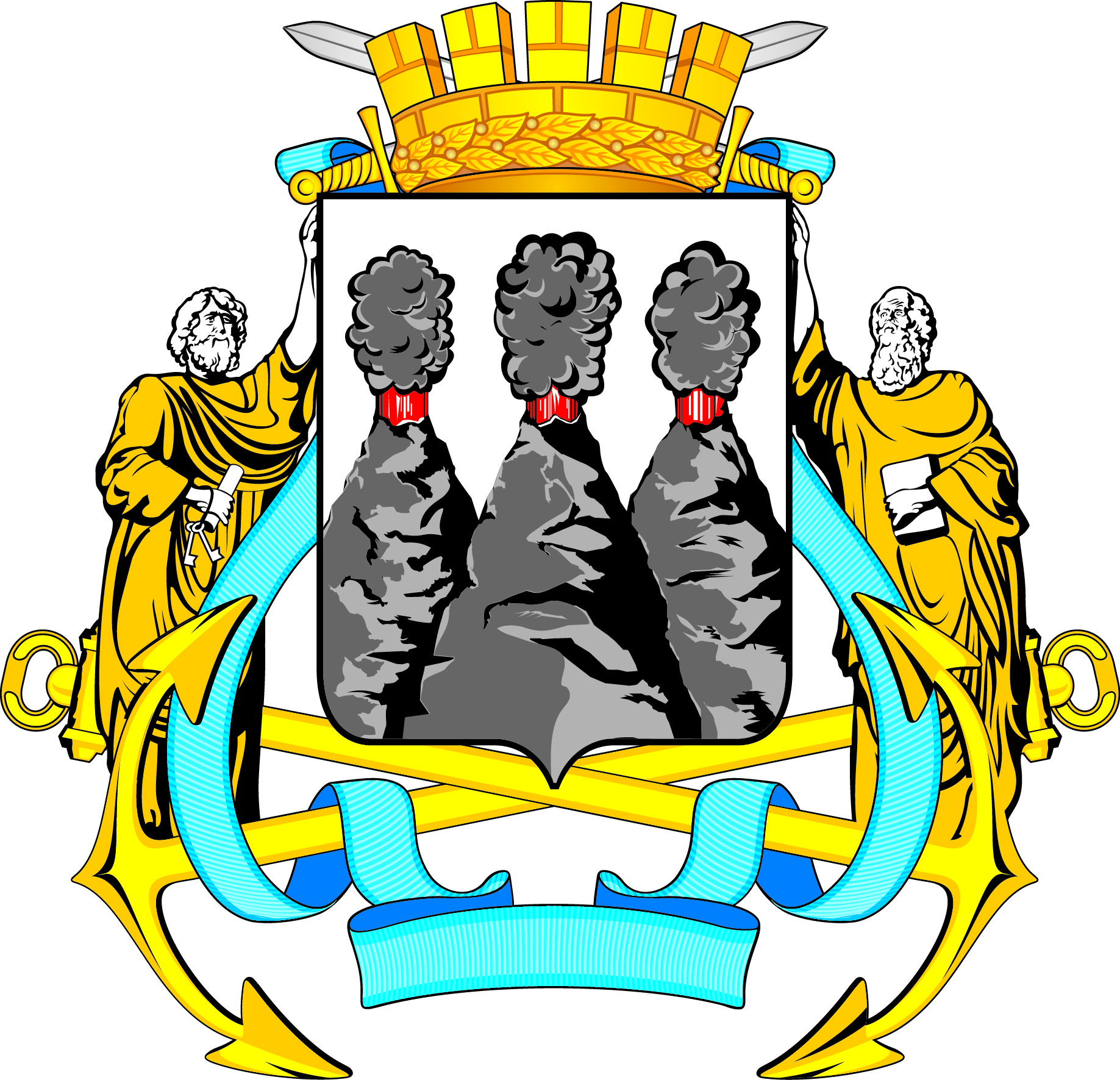 ГОРОДСКАЯ ДУМАПЕТРОПАВЛОВСК-КАМЧАТСКОГО ГОРОДСКОГО ОКРУГАот 21.07.2016 № 1036-р47-я (внеочередная) сессияг.Петропавловск-КамчатскийО внесении изменений в Регламент Городской Думы Петропавловск-Камчатского городского округа, принятый решением Городской Думы Петропавловск-Камчатского городского округа от 24.12.2007 № 2-рГлава Петропавловск-Камчатского городского округа, исполняющий полномочия председателя Городской ДумыК.Г. Слыщенко